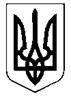 МОГИЛІВСЬКА СІЛЬСЬКА РАДАЦАРИЧАНСЬКОГО РАЙОНУ ДНІПРОПЕТРОВСЬКОЇ ОБЛАСТІДЕСЯТА     СЕСІЯВОСЬМОГО СКЛИКАННЯ РІШЕННЯПро  затвердження Програми розвитку   місцевого самоврядування Могилівської   територіальної громади  на 2021 – 2025 рокиКеруючись пунктом 22 частини 1 статті 26 Закону України «Про місцеве самоврядування в Україні», відповідно до законів України «Про статус депутатів місцевих рад», «Про службу в органах місцевого самоврядування», «Про державні цільові програми»,  ст.26 Закону України «Про місцеве самоврядування в Україні», «Про Асоціації органів місцевого самоврядування»,  З метою забезпечення розвитку місцевого самоврядування, створення належних умов для роботи органу місцевого самоврядування та реалізації прав і повноважень територіальної громади, покращення поінформованості громадян про роботу органів місцевого самоврядування та налагодження зворотного зв’язку, розвитку громадянського суспільства, ефективності роботи депутатського корпусу, підвищення активності громадськості територіальної громади, створення належної матеріально-технічної бази для надання основних форм публічних послуг, враховуючи рекомендації постійної комісії сільської ради, сільська рада в и р і ш и л а:Затвердити Програму розвитку   місцевого самоврядування Могилівської  територіальної громади  на 2021 – 2025 роки, додається.Виконавчому комітету сільської ради забезпечити щорічне фінансування зазначеної програми в межах фінансових можливостей бюджету.Координацію роботи з реалізації Програми розвитку   місцевого самоврядування Могилівської  територіальної громади  на 2021 – 2025 роки покласти на заступників сільського голови згідно  з розподілом функціональних обов’язків.Контроль за виконанням даного рішення покласти на постійну комісію з питань фінансів, бюджету планування  соціально-економічного розвитку, інвестицій та міжнародного співробітництва. Сільський голова                                                                        В.В. ДРУЖКОс. Могилів№ 525 - 10/VIIΙ25 червня  2021 року